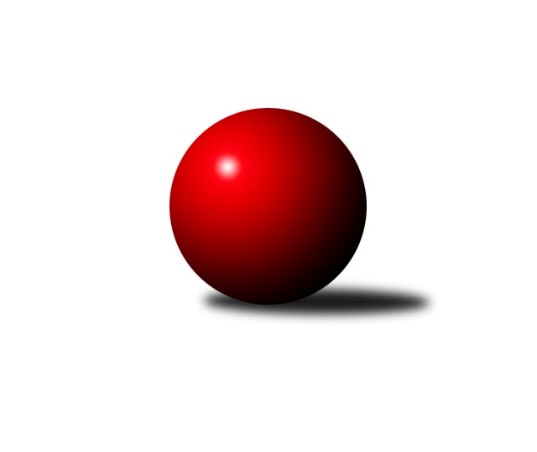 Č.6Ročník 2023/2024	12.11.2023Nejlepšího výkonu v tomto kole: 1646 dosáhlo družstvo: Loko Cheb D Krajská soutěž 1.třídy KV 2023/2024Výsledky 6. kolaSouhrnný přehled výsledků:Slovan K.Vary D	- TJ Lomnice G	4:2	1572:1528	5.5:2.5	11.11.TJ Jáchymov B	- TJ Šabina B	5:1	1541:1461	5.0:3.0	11.11.Kuželky Aš E	- TJ Lomnice F	1:5	1480:1613	2.0:6.0	11.11.Loko Cheb D 	- So.Útvina B	6:0	1646:1465	6.0:2.0	12.11.Tabulka družstev:	1.	Loko Cheb D	6	5	0	1	26.5 : 9.5 	33.0 : 15.0 	 1590	10	2.	TJ Jáchymov B	6	5	0	1	25.0 : 11.0 	27.0 : 21.0 	 1529	10	3.	Slovan K.Vary D	5	4	0	1	20.0 : 10.0 	25.0 : 15.0 	 1576	8	4.	TJ Šabina B	6	4	0	2	22.0 : 14.0 	25.0 : 23.0 	 1542	8	5.	Loko Cheb C	5	2	0	3	15.5 : 14.5 	20.5 : 19.5 	 1548	4	6.	TJ Lomnice F	5	2	0	3	14.0 : 16.0 	21.0 : 19.0 	 1507	4	7.	So.Útvina B	5	1	0	4	9.0 : 21.0 	17.5 : 22.5 	 1463	2	8.	TJ Lomnice G	5	1	0	4	8.0 : 22.0 	13.0 : 27.0 	 1488	2	9.	Kuželky Aš E	7	1	0	6	10.0 : 32.0 	18.0 : 38.0 	 1421	2Podrobné výsledky kola:	 Slovan K.Vary D	1572	4:2	1528	TJ Lomnice G	Martin Kopač	 	 158 	 194 		352 	 1:1 	 371 	 	181 	 190		Petr Sacher	Zdeněk Kříž ml.	 	 227 	 214 		441 	 2:0 	 415 	 	207 	 208		Jan Pollner	František Korbel	 	 197 	 229 		426 	 2:0 	 359 	 	187 	 172		Václav Basl	Samuel Pavlík	 	 151 	 202 		353 	 0.5:1.5 	 383 	 	181 	 202		Josef Zvěřinarozhodčí: Pavlína StašováNejlepší výkon utkání: 441 - Zdeněk Kříž ml.	 TJ Jáchymov B	1541	5:1	1461	TJ Šabina B	Jaroslav Stulík	 	 194 	 168 		362 	 0:2 	 403 	 	197 	 206		Stanislav Květoň	Jiří Šeda	 	 213 	 186 		399 	 2:0 	 335 	 	157 	 178		Tereza Lorenzová	Štefan Mrenica	 	 197 	 195 		392 	 2:0 	 340 	 	158 	 182		Petr Sedlák	Hana Makarová	 	 185 	 203 		388 	 1:1 	 383 	 	186 	 197		Aleš Lenomarrozhodčí: Jiří ŠedaNejlepší výkon utkání: 403 - Stanislav Květoň	 Kuželky Aš E	1480	1:5	1613	TJ Lomnice F	Františka Pokorná	 	 166 	 181 		347 	 0:2 	 411 	 	220 	 191		Kristýna Prouzová	František Repčík *1	 	 150 	 208 		358 	 0:2 	 443 	 	224 	 219		Kryštof Prouza	Václav Vieweg	 	 215 	 200 		415 	 1:1 	 417 	 	204 	 213		Jan Ritschel	Anna Davídková	 	 191 	 169 		360 	 1:1 	 342 	 	165 	 177		Filip Křivkarozhodčí: Milada Viewegovástřídání: *1 od 51. hodu Milada ViewegováNejlepší výkon utkání: 443 - Kryštof Prouza	 Loko Cheb D 	1646	6:0	1465	So.Útvina B	Pavel Schubert	 	 212 	 217 		429 	 2:0 	 363 	 	186 	 177		Jitka Červenková	Josef Jančula	 	 177 	 201 		378 	 1:1 	 352 	 	179 	 173		Karel Drozd	Pavel Feksa	 	 207 	 218 		425 	 2:0 	 343 	 	177 	 166		Monika Hejkalová	Jakub Růžička	 	 206 	 208 		414 	 1:1 	 407 	 	220 	 187		Karel Pejšekrozhodčí:  Vedoucí družstevNejlepší výkon utkání: 429 - Pavel SchubertPořadí jednotlivců:	jméno hráče	družstvo	celkem	plné	dorážka	chyby	poměr kuž.	Maximum	1.	Václav Hlaváč  ml.	Slovan K.Vary D	432.33	298.2	134.2	7.0	3/3	(468)	2.	Daniel Hussar 	Loko Cheb C	427.00	296.3	130.7	6.3	3/3	(432)	3.	Jakub Růžička 	Loko Cheb D 	419.56	281.1	138.4	6.9	3/3	(501)	4.	Stanislav Květoň 	TJ Šabina B	411.00	288.2	122.8	7.4	5/5	(456)	5.	Pavel Schubert 	Loko Cheb D 	409.00	287.7	121.3	10.4	3/3	(460)	6.	Jiří Šeda 	TJ Jáchymov B	407.33	278.8	128.5	5.2	3/4	(420)	7.	Ivan Rambousek 	Loko Cheb C	405.33	291.3	114.0	10.7	2/3	(461)	8.	Antonín Čevela 	So.Útvina B	405.00	281.0	124.0	9.5	2/3	(414)	9.	Štefan Mrenica 	TJ Jáchymov B	404.78	285.0	119.8	7.1	3/4	(419)	10.	Aleš Lenomar 	TJ Šabina B	402.40	285.6	116.8	10.7	5/5	(422)	11.	Karel Pejšek 	So.Útvina B	399.67	288.7	111.0	10.3	3/3	(407)	12.	Pavel Feksa 	Loko Cheb D 	398.75	285.8	112.9	10.9	3/3	(425)	13.	Jan Ritschel 	TJ Lomnice F	398.00	280.8	117.3	9.0	4/4	(417)	14.	Zdeněk Kříž  ml.	Slovan K.Vary D	397.89	281.9	116.0	11.0	3/3	(441)	15.	Jan Pollner 	TJ Lomnice G	396.17	280.7	115.5	11.0	2/3	(415)	16.	Filip Kalina 	So.Útvina B	396.00	281.0	115.0	11.5	2/3	(400)	17.	Kryštof Prouza 	TJ Lomnice F	395.50	283.5	112.0	12.5	3/4	(443)	18.	Jana Hamrová 	Loko Cheb C	395.00	281.3	113.7	11.7	3/3	(428)	19.	Václav Vieweg 	Kuželky Aš E	388.83	276.3	112.5	8.0	3/4	(430)	20.	Kristýna Prouzová 	TJ Lomnice F	379.25	279.8	99.5	13.5	4/4	(413)	21.	Vladimír Krýsl 	Loko Cheb C	377.83	265.3	112.5	12.8	2/3	(412)	22.	Milada Viewegová 	Kuželky Aš E	375.67	273.7	102.0	14.3	3/4	(390)	23.	Josef Zvěřina 	TJ Lomnice G	374.33	273.0	101.3	13.8	3/3	(396)	24.	Petr Sedlák 	TJ Šabina B	373.50	270.3	103.3	9.8	4/5	(403)	25.	Petr Sacher 	TJ Lomnice G	370.33	277.3	93.0	16.3	3/3	(393)	26.	Martin Kopač 	Slovan K.Vary D	370.00	273.2	96.8	12.5	3/3	(378)	27.	Václav Basl 	TJ Lomnice G	367.78	266.3	101.4	14.8	3/3	(415)	28.	Samuel Pavlík 	Slovan K.Vary D	363.17	252.8	110.3	11.2	3/3	(370)	29.	Jaroslav Stulík 	TJ Jáchymov B	357.50	254.0	103.5	15.0	3/4	(374)	30.	Josef Jančula 	Loko Cheb D 	355.33	267.4	87.9	19.2	3/3	(378)	31.	Pavel Sýkora 	So.Útvina B	354.00	263.0	91.0	13.0	2/3	(363)	32.	Juraj Šándor 	TJ Jáchymov B	349.67	261.7	88.0	20.0	3/4	(369)	33.	Anna Davídková 	Kuželky Aš E	346.67	260.1	86.6	17.5	3/4	(401)	34.	Filip Křivka 	TJ Lomnice F	343.75	260.1	83.6	17.5	4/4	(362)	35.	Jitka Červenková 	So.Útvina B	340.50	246.7	93.8	15.2	3/3	(381)	36.	Jiří Marek 	Loko Cheb C	340.33	252.5	87.8	14.7	3/3	(383)	37.	Tereza Lorenzová 	TJ Šabina B	338.75	236.5	102.3	17.8	4/5	(376)	38.	Miroslav Měřička 	TJ Lomnice G	335.00	258.5	76.5	19.5	2/3	(352)	39.	Františka Pokorná 	Kuželky Aš E	324.17	248.3	75.8	24.0	4/4	(379)	40.	Monika Hejkalová 	So.Útvina B	301.25	230.8	70.5	25.5	2/3	(343)		Adolf Klepáček 	Loko Cheb D 	442.67	306.0	136.7	5.0	1/3	(479)		František Korbel 	Slovan K.Vary D	423.67	293.7	130.0	8.3	1/3	(429)		Ladislav Martínek 	TJ Jáchymov B	405.00	286.0	119.0	7.5	2/4	(422)		Tomáš Koubek 	TJ Lomnice F	400.00	294.0	106.0	13.0	1/4	(400)		Hana Makarová 	TJ Jáchymov B	390.17	271.3	118.8	8.3	2/4	(421)		Michaela Pešková 	TJ Šabina B	374.00	261.0	113.0	12.3	3/5	(401)		Jan Doskočil 	Kuželky Aš E	360.50	258.0	102.5	15.0	2/4	(386)		František Repčík 	Kuželky Aš E	358.00	270.5	87.5	18.3	2/4	(417)		Šárka Cholopovová 	TJ Lomnice F	355.00	264.0	91.0	13.0	1/4	(355)		Karel Drozd 	So.Útvina B	352.00	274.0	78.0	21.0	1/3	(352)		Barbora Šimáčková 	TJ Lomnice F	349.00	268.0	81.0	23.0	1/4	(349)Sportovně technické informace:Starty náhradníků:registrační číslo	jméno a příjmení 	datum startu 	družstvo	číslo startu
Hráči dopsaní na soupisku:registrační číslo	jméno a příjmení 	datum startu 	družstvo	Program dalšího kola:7. kolo16.11.2023	čt	17:00	Kuželky Aš E - So.Útvina B	17.11.2023	pá	10:00	TJ Šabina B - Loko Cheb D 				-- volný los -- - TJ Jáchymov B	18.11.2023	so	17:00	TJ Lomnice F - Slovan K.Vary D	19.11.2023	ne	10:00	TJ Lomnice G - Loko Cheb C	Nejlepší šestka kola - absolutněNejlepší šestka kola - absolutněNejlepší šestka kola - absolutněNejlepší šestka kola - absolutněNejlepší šestka kola - dle průměru kuželenNejlepší šestka kola - dle průměru kuželenNejlepší šestka kola - dle průměru kuželenNejlepší šestka kola - dle průměru kuželenNejlepší šestka kola - dle průměru kuželenPočetJménoNázev týmuVýkonPočetJménoNázev týmuPrůměr (%)Výkon1xKryštof ProuzaLomnice F4431xKryštof ProuzaLomnice F118.374431xZdeněk Kříž ml.Slovan KV D4411xZdeněk Kříž ml.Slovan KV D112.954413xPavel SchubertLoko Cheb D4291xJan RitschelLomnice F111.424173xFrantišek KorbelSlovan KV D4262xVáclav ViewegKuželky Aš E110.884152xPavel FeksaLoko Cheb D4252xKristýna ProuzováLomnice F109.824111xJan RitschelLomnice F4172xFrantišek KorbelSlovan KV D109.11426